1.Урок полезен, всё понятно 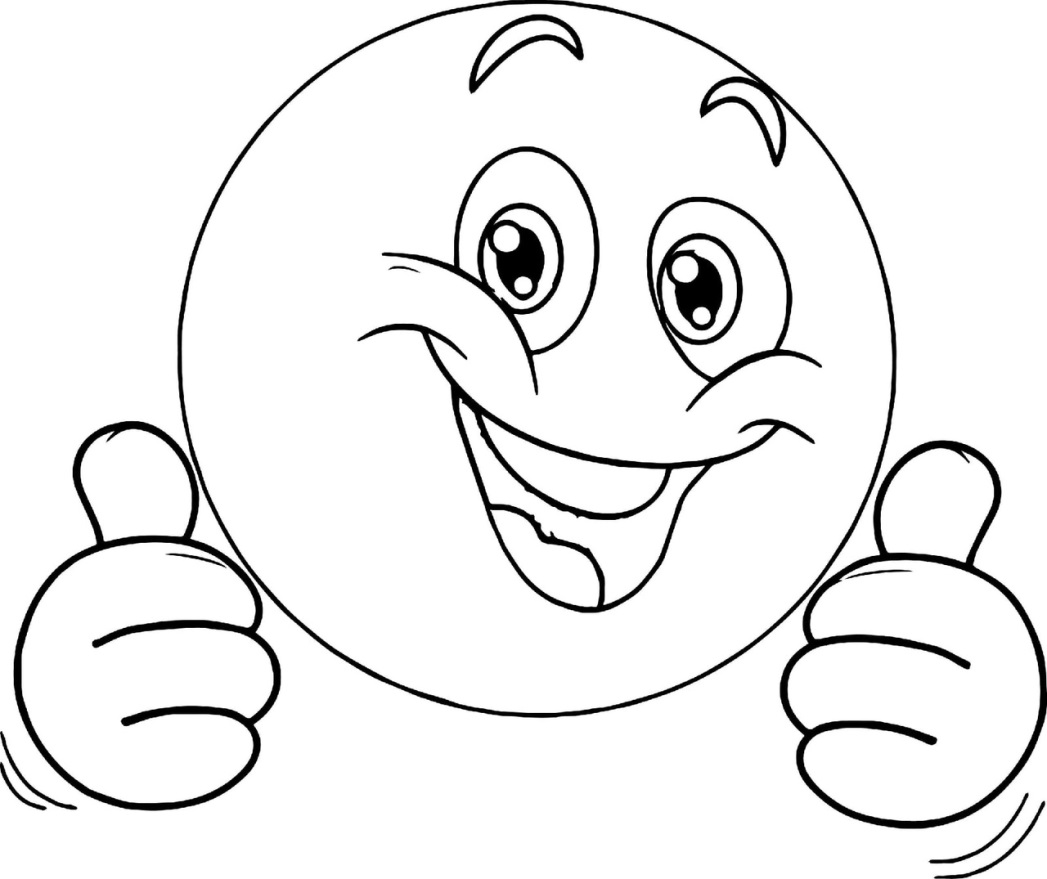 2.Лишь кое-что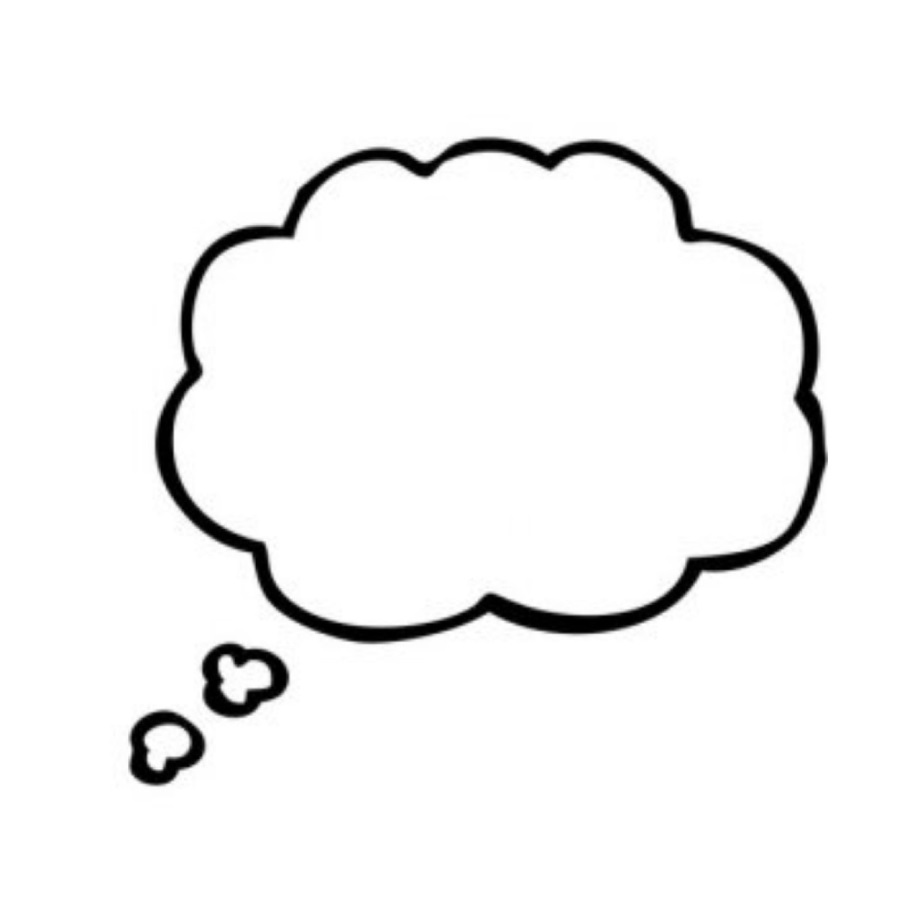 чуть-чуть неясно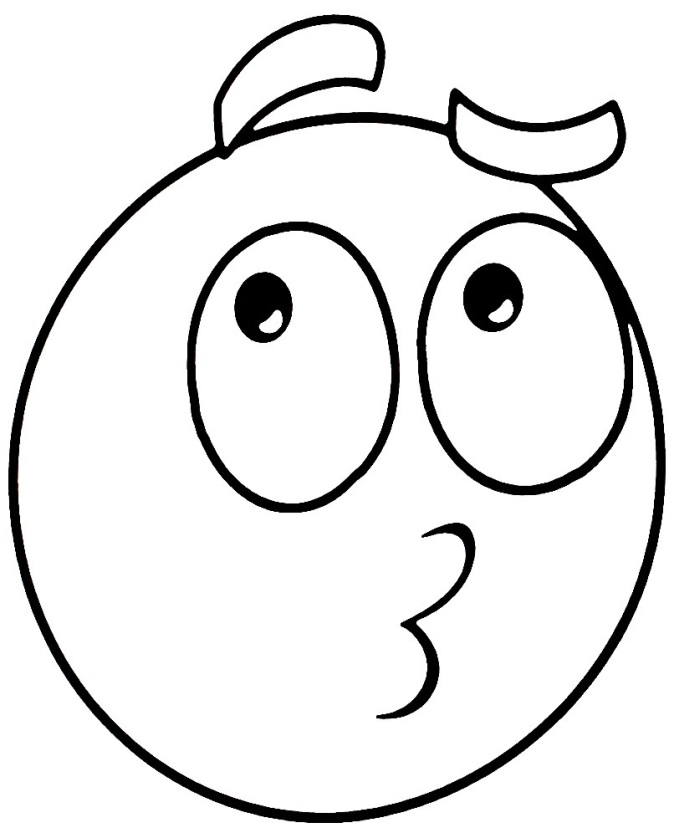 3.Ещё придётся потрудиться 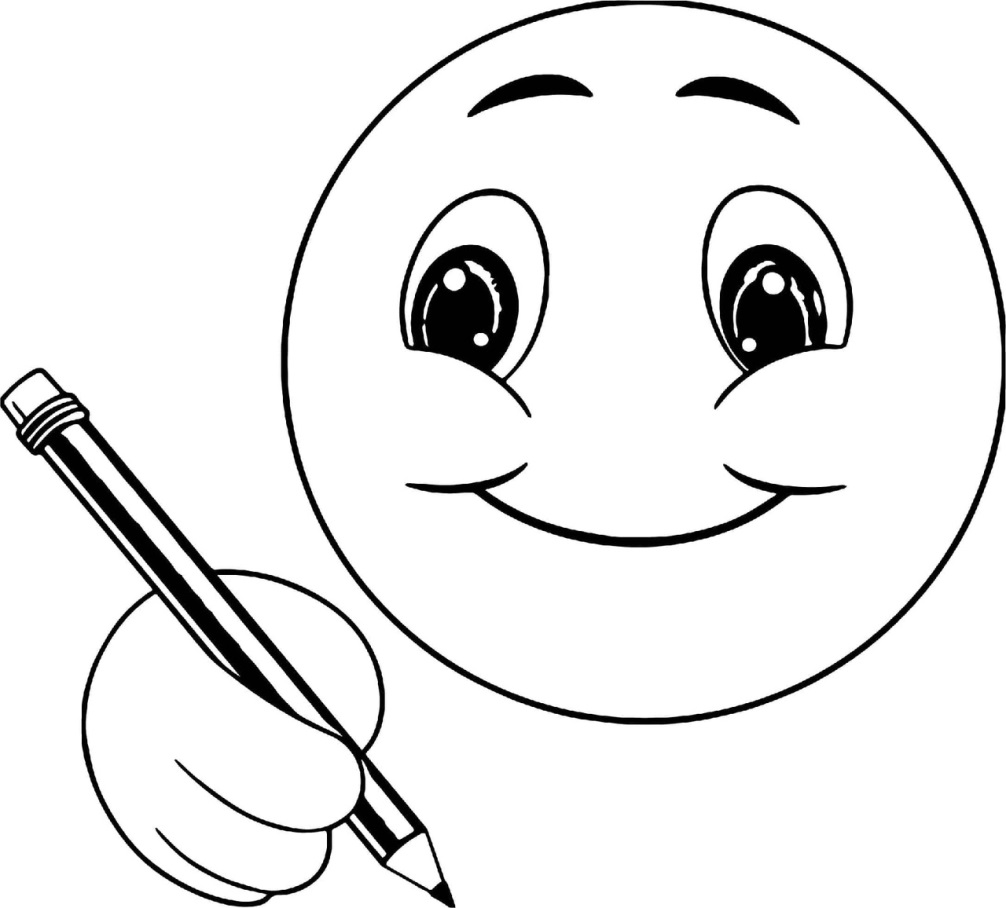 4.Да, трудно 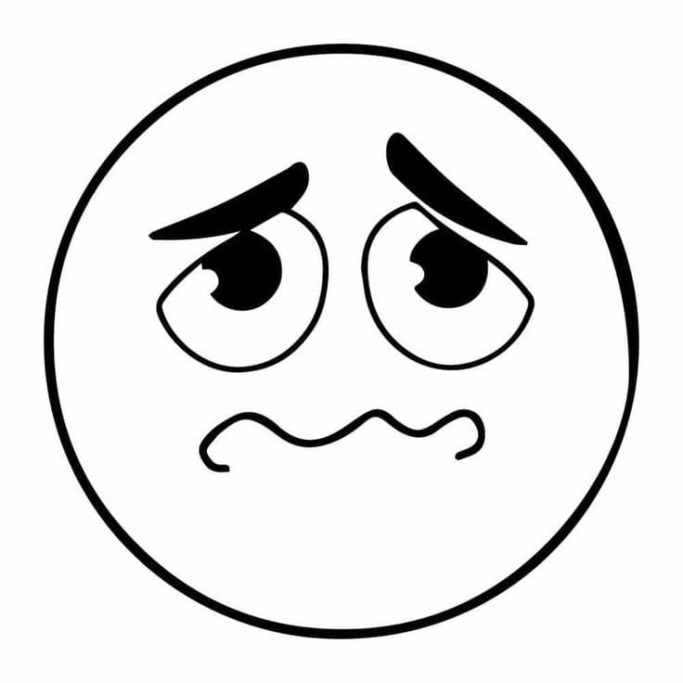 всё-таки учиться